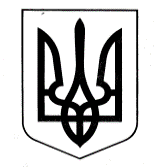  УКРАЇНАУПРАВЛІННЯ ОСВІТИСАФ’ЯНІВСЬКОЇ СІЛЬСЬКОЇ РАДИ ІЗМАЇЛЬСЬКОГО РАЙОНУ ОДЕСЬКОЇ ОБЛАСТІОЗЕРНЯНСЬКИЙ ЗАКЛАД ЗАГАЛЬНОЇ СЕРЕДНЬОЇ СВІТИ НАКАЗ01.09.2022 р.                                                                                                   №118/О                                                                                                   Про затвердження графіків роботиВідповідно Закону України «Про освіту», «Про повну загальну середню освіту», керуючись Статутом Озернянського ЗЗСО, затвердженим рішенням сесії Саф’янівської сільської ради Ізмаїльського району Одеської області від 24.12.2020 № 139-VІІІ, з метою чіткої організації роботи школи,НАКАЗУЮ:1.Затвердити графік чергування вчителів (Додаток 1).2. Затвердити графік проведення гуртків (Додаток 2).3. Затвердити розклад проведення індивідуальних та групових занять, курсів за вибором (Додаток 3) 4. Затвердити розклад занять здобувачів освіти (Додаток 4)5. Затвердити режим харчування здобувачів освіти (Додаток 5)6.Графік роботи працівників закладу (Додаток 6)4. Контроль за виконанням наказу та чітким дотриманням графіків роботи покладається на заступників директора з навчально-виховної роботи Тарай В.В., Чудін О.Г., Мартинчук С.П., Телеуця А.В. та заступника директора з АГЧ Бойнегрі О.І.Директор      __________      Оксана ТЕЛЬПІЗЗ наказом ознайомлені: 	__________	А.В. Телеуця__________ В.В. Тарай __________ С. П. Мартинчук__________ О.Г. Чудін__________ О.І. Бойнегрі